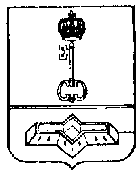 АДМИНИСТРАЦИЯ МУНИЦИПАЛЬНОГО ОБРАЗОВАНИЯШЛИССЕЛЬБУРГСКОЕ ГОРОДСКОЕ ПОСЕЛЕНИЕКИРОВСКОГО МУНИЦИПАЛЬНОГО РАЙОНАЛЕНИНГРАДСКОЙ ОБЛАСТИПОСТАНОВЛЕНИЕот  20.02.2024  № 50О внесении изменений в постановление администрации МО Город Шлиссельбург от 21.04.2023 № 220 «Об утверждении Административного  регламентаоказания администрацией МО Город Шлиссельбург муниципальной услуги  по  предоставлению земельных участков, находящихся в муниципальнойсобственности (государственная собственность на которые не разграничена), на торгах»В соответствии с Федеральными законами от 27.07.2010  № 210 - ФЗ «Об организации предоставления государственных и муниципальных услуг»,  от 06.10.2003 № 131-ФЗ                       «Об общих принципах организации местного самоуправления   в Российской Федерации»,                                 от 25.10.2001 № 137-ФЗ «О введении в действие Земельного кодекса Российской Федерации», Постановлением Правительства Российской Федерации от 09.04.2022 № 629 «Об особенностях регулирования земельных отношений в 2022 и 2023 годах», Уставом МО Город Шлиссельбург,1. Внести в постановление администрации МО Город Шлиссельбург от 21.04.2023                       № 220 «Об утверждении Административного  регламента оказания администрацией МО Город Шлиссельбург муниципальной услуги  по  предоставлению земельных участков, находящихся                           в муниципальной собственности (государственная собственность на которые не разграничена),                          на торгах» (далее - Административный регламент) следующие изменения:1.1. В подпункте 2) пункта 2.2. Административного регламента слова: «- почтовым отправлением в Администрацию;» исключить.1.2. Пункт 2.2.1 Административного регламента читать в следующей редакции:                                   «2.2.1. В целях предоставления Муниципальной услуги установление личности заявителя может осуществляться в ходе личного приема посредством предъявления паспорта гражданина Российской Федерации либо иного документа, удостоверяющего личность, в соответствии с законодательством Российской Федерации или посредством идентификации и аутентификации                                                                               в ОИВ/ОМСУ/Организации, ГБУ ЛО «МФЦ» с использованием информационных технологий, систем, указанных в частях 10 и 11 статьи 7 Федерального закона от 27.07.2010 № 210-ФЗ «Об организации предоставления государственных и муниципальных услуг» (при наличии технической возможности)».1.3. В подпункте 2) пункта 2.3. Административного регламента слова: «- почтовым отправлением» исключить.2. Настоящее постановление подлежит опубликованию в средствах массовой информации                       и размещению на официальном сайте администрации МО Город Шлиссельбург и вступает в силу после его официального опубликования (обнародования).3.  Контроль за исполнением настоящего постановления оставляю за собой.ВрИО главы администрации		              	                                                                  С.Б.ЧхетияРазослано: заместителю главы администрации, ОАГиЗ, МФЦ, в дело.